Prot. n.3980/C41							Brescia, 29 settembre 2015Circolare n. 44/2015-2016Ai docentiAl sito WebOggetto: Trasmissioni modulistica per piani di lavoro del docente , della classe e del dipartimento.La commissione POF ha predisposto una modulistica di supporto alle attività di programmazione inziali.In allegato si trasmettono i modelli da utilizzare per la predisposizione dei piani di lavoro del docente, della classe e del dipartimento.I piani di lavoro in oggetto devono essere presentati in segreteria didattica entro il 30 novembre 2015 e inviati in formato elettronico a roberto.crescini@abba-ballini.gov.itSi ricorda che entro il medesimo termine occorrerà articolare ed approvare i Piani Didattici Personalizzati, i Piani Educativi Individualizzati e i Piani Educativi Personalizzati per gli studenti per i quali ciò è previsto dalle norme vigenti: con successiva comunicazione di dettaglio si forniranno le indicazioni operative in merito.									Il Dirigente Scolastico									       Elena LazzariFirma autografa sostituita a mezzo stampa ai sensi delD.Lgs. 39/93 art.3, comma2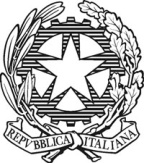 Ministero dell’Istruzione dell’Università e della  RicercaISTITUTO TECNICO COMMERCIALE STATALE “ABBA - BALLINI”Via Tirandi n. 3  -  25128 BRESCIAtel. 030/307332-393363 - fax  030/303379 bstd15000l@pec.istruzione.it www.abba-ballini.gov.it  email: info@abba-ballini.gov.it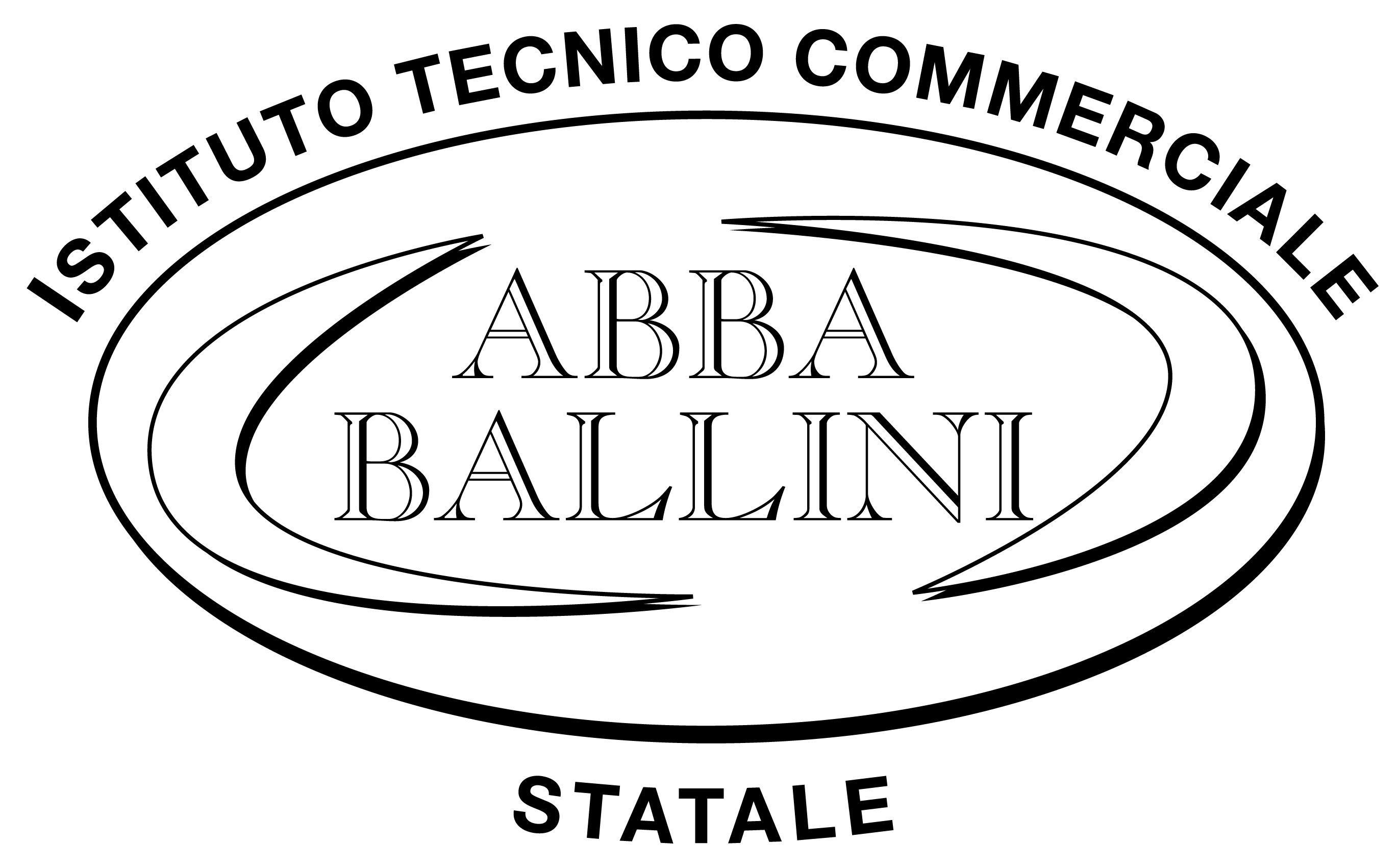 